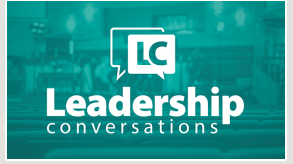 LEADERSHIP CONVERSATIONS are available at www.sbtexas.comScroll to the bottom of the Home page.  Under RESOURCES, click on Online Training.  (The first of the Leadership Conversations are the introductions by each of the hosts)Leadership Conversations Introduction ~ Lance Crowell (3:10)Leadership Conversations Introduction ~ Mitch Tidwell (0.55)Leadership Conversations Introduction ~ Tony Wolfe (2:35)Leadership Conversations Introduction ~ Shane Pruitt (0.58)1—Systems and Programs (3 parts) 	 Are changes in your programs helping fulfill the Great Commission?How do you adapt your church’s programs to fit in today’s world?Are new or better programs the answer that churches are looking for?2—Rural Community Outreach (3 parts)3—(This video has been withdrawn)4—The Healthy Church (3 parts)5—Rebuilding in the Aftermath of Tragedy—The Wedgewood Baptist Church Story (3 parts)6—Developing Leaders from Within (3 parts)7—A Culture of Leadership (3 parts)8—Investing in Young Leaders (3 parts)9—The Role of Godly Men in the Home (3 parts)10—Dealing with Difficult People in the Church (3 parts)11—The Church and Mental Health (3 parts)12—The Pastor’s Activity in the SBC (3 parts)13—Missional Living and Evangelism (3 parts)12-SB Texas/Leadership Conversations List of Trainings